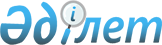 О признании утратившим силу постановления Курмангазинского районного акимата от 6 декабря 2013 года за № 566 "Об утверждении Правил служебной этики государственных служащих акимата Курмангазинского района"Постановление Курмангазинского районного акимата Атырауской области от 22 января 2016 года № 15      В соответствии со статьҰй 21-1 Закона Республики Казахстан от 24 марта 1998 года "О нормативных правовых актах" акимат Курмангазинского района ПОСТАНОВЛЯЕТ:

      Признать утратившим силу постановление Курмангазинского районного акимата от 6 декабря 2013 года за № 566 "Об утверждении Правил служебной этики государственных служащих акимата Курмангазинского района" (зарегистрированный в Реестре государственной регистрации нормативных правовых актов за № 2829, официально опубликованный в издании № 3 общественно-политической газеты "Серпер" Курмангазинского района 23 января 2014 года). 


					© 2012. РГП на ПХВ «Институт законодательства и правовой информации Республики Казахстан» Министерства юстиции Республики Казахстан
				
      Исполняющий обязанности
акима района

Ж. Бектемиров
